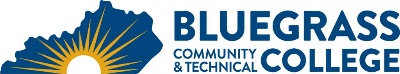 Program Coordinator: William M (Mike) Franklin	E-mail: william.franklin@kctcs.edu 	Phone: (859) 246-6771Program Website: https://bluegrass.kctcs.edu/education-training/program-finder/computer-aided-drafting-design.aspx Student Name:		Student ID: Students need to be at KCTCS placement levels for some courses, please verify with coordinatorNote:  25% of Total Program Credit Hours must be earned at Bluegrass Community and Technical College.Advisor Name:	Advisor Signature: _________________________________________Student Name:	Student Signature: ________________________________________First SemesterCreditsTermGradePrereqs/NotesPrereqs/NotesCAD 102 - Drafting Fundamentals4OR ACH 100 or BRX 120OR ACH 100 or BRX 120MAT 116* - Technical Mathematics3Satisfy Gen Ed Area 2Satisfy Gen Ed Area 2CAD 103 - CAD Fundamentals4Total Semester Credit Hours11Second SemesterCreditsTermGradePrereqs/NotesPrereqs/NotesCET 150	 - Civil Engineering Graphics3Substitute for CAD 112Substitute for CAD 112ENG 101 - Writing I	  3Satisfy Gen Ed Area 1Satisfy Gen Ed Area 1CAD 200 - Intermediate CAD4CAD 201 - Parametric Modeling4Technical Elective4Choose 4 credits from the list belowChoose 4 credits from the list belowTotal Semester Credit Hours18Total Credential Hours29Special Instructions:*Math requirements can be satisfied by one of the following courses: MAT 116, MAT 126, MAT 150 or higher level math course per coordinator approval.Approved ElectivesApproved ElectivesApproved ElectivesCAD 100 - Introduction to CAD3or ACH 195CAD 293 - Special Problems1-2CAD 120 - Introduction to Architecture4SMT 110 - Principles of Surveying 3or CAD 108